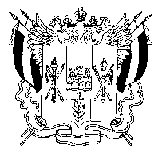 РОССИЙСКАЯ ФЕДЕРАЦИЯРОСТОВСКАЯ ОБЛАСТЬ ВЕСЕЛОВСКИЙ РАЙОНСОБРАНИЕ ДЕПУТАТОВКРАСНООКТЯБРЬСКОГО СЕЛЬСКОГО ПОСЕЛЕНИЯ                                                             РЕШЕНИЕ«02» ноября  2016 г.                                     № 15                          х.Красный Октябрь«О внесении изменений в Правила землепользования и застройки в Краснооктябрьском сельском поселении Веселовского района Ростовской области»          На основании Градостроительного кодекса Российской Федерации, Федерального закона от 06.10.2003 № 131-ФЗ «Об общих принципах организации местного самоуправления в Российской Федерации, в связи с приведением в соответствие Правил землепользования и застройки в Краснооктябрьском сельском поселении, руководствуясь Уставом МО «Краснооктябрьское сельское поселение», Собрание депутатов Краснооктябрьского сельского поселенияРЕШАЕТ:        1. Внести дополнения в Правила землепользования и застройки в Краснооктябрьском сельском поселении:          1.1. Зону О-1 «Зона обслуживания и деловой активности центра поселка» дополнить условно разрешенным видом использования «- здания и сооружения культовых объектов»;           2. Разместить настоящее решение на официальном сайте Администрации Краснооктябрьского сельского поселения.           3. Настоящее решение вступает в силу со дня его официального обнародования.           4. Контроль за выполнением настоящего решения оставляю за собой.Председатель Собрания депутатов – глава Краснооктябрьскогосельского поселения                                                                 Е.И.Подольская